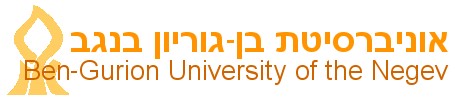 6 באוקטובר, 2014לסטודנטים לרפואה בשנה החמישית והשישית שלום, הנדון: ייעוץ אפידמיולוגי/מתודולוגי וסטטיסטי בעבודת הגמר בעקבות הסכם עם הפקולטה, המחלקה לבריאות הציבור (אפידמיולוגיה) מציעה שירותי ייעוץ לסטודנטים לרפואה המבצעים את עבודת הגמר שלהם בהנחיה של רופאים/חברי סגל שלא מהמחלקה לבריאות הציבור. הייעוץ מיועד לסטודנטים החל מהשנה הרביעית, לאחר השלמת קורסים של המחלקה לבריאות הציבור: אפידמיולוגיה - שיטות מחקר וביוסטטיסטיקה רב-משתנית. הייעוץ יכלול עזרה במתודולוגיה ובסטטיסטיקה בשלב כתיבת הצעת המחקר ובשלב ניתוחי הנתונים. הייעוץ הן בשלב כתיבת ההצעה והן בשלב ניתוח הנתונים יינתן על ידי אותו יועץ מטעם המחלקה לבריאות הציבור. סטודנטים שיהיו מעוניינים גם בייעוץ/עזרה טכנית בבניית קובץ נתוני המחקר יוכלו לקבלו מאנשי המחשוב של המחלקה: מר רוסלן סרגיינקו וד"ר ארקדי בולוטין. ניתוחי נתונים עצמם יבוצעו ע"י הסטודנט/ית באופן עצמאי. הייעוץ יינתן ע"י סטודנטים של המחלקה לבריאות הציבור הלומדים לתארים מתקדמים (דוקטורט או תואר שני במסלול מחקרי) ובאחריות חברי הסגל הבכירים של המחלקה. היועצים מטעם המחלקה לבריאות הציבור יופיעו כיועצים במחקר (בהצעת מחקר ובעבודה). סטודנטים המעוניינים ימלאו את טופס הבקשה המצורף ויגישו אותו מודפס ועם החתימות הדרושות, למזכירת המחלקה לבריאות הציבור הגב' סביון אורינג.  ייעוץ יינתן רק לסטודנטים שבקשתם תאושר ע"י ראש המחלקה פרופ' עמליה לוי ו/או פרופ' מיכאל פריגר. רישום, מעקב וניהול כל תהליך הייעוץ שיינתן במחלקה לבריאות הציבור, יבוצע ע"י גב' סביון אורינג מזכירת המחלקה.  e-mail:Savyon@bgu.ac.il טל :'08-6477446  המחלקה לבריאות הציבורטופס בקשה לייעוץ בעבודת גמר בביה"ס לרפואה הריני מאשר את הבקשה הנ"ל 	
חתימות שם הסטודנט:  כתובת דוא''ל + מס' טלפון: שנת לימודים ברפואה: נושא המחקר: 1. כתיבת הצעה   2.  עיבוד/ניתוח נתונים   3.  אחר, פרט השלב בו המחקר נמצא כעת: שם המנחה הראשי, מחלקה, בי"ח: רשימת החוקרים/מנחים נוספים: פירוט הבקשה: 1. כן    2. לא האם יש צורך בייעוץ מתודולוגי? 1. כן    2. לא האם יש צורך בייעוץ סטטיסטי? האם יש תקציב מחקר? אם כן פרט      1.  כן    2.  לא האם בשלב כלשהו העבודה מיועדת לפרסום?      1.  כן    2.  לא אם כן, האם המנחה הראשי מאשר מתן קרדיט אקדמי ליועץ המתודולוגי/סטטיסטי? חתימה תאריך שם תפקיד מנחה ראשי סטודנט/ית 